ПРОМЕЖУТОЧНАЯ АТТЕСТАЦИЯОБЩАЯ ХАРАКТЕРИСТИКАКРИТЕРИИ ОЦЕНИВАНИЯОПИСАНИЕОТВЕТЫ20. План «Социальные нормы и отклоняющееся поведение» 1 Понятие и виды социальных нормА) обычаи и традицииБ) моральВ) религиозные нормыГ) правовые нормыД) Этикет2. Девиантное поведение и его формы.А) Позитивные девиацииБ) Негативные девиации3. Причины девиантного поведенияА) Психологическая теория2) Биологическая теория3) Социологическая теория4. Функции социальных нормА) регулятивнаяБ) оценочнаяВ) социализации5. Виды социального контроля.Контрольное тестирование по обществознанию 10 классЗапишите слово, пропущенное в таблице.                                                     Характеристика форм духовной культурыВ приведённом ниже ряду найдите понятие, которое является обобщающим для всех остальных представленных понятий. Запишите это слово (словосочетание). Преступление; правонарушение; кража; мелкое хулиганство; проступок. Найдите понятие, которое является обобщающим для всех остальных понятий представленного ниже ряда. Запишите это слово (словосочетание). Чувственное познание, познавательная деятельность, субъект познания, объект познания, рациональное познание.4. Ниже приведён перечень терминов. Все они, за исключением двух, обозначают формы политического участия граждан. 1) выборы; 2) регистрация юридического лица; 3) уплата налогов; 4) обращение в органы государственной власти; 5) референдум; 6) членство в политической партии. Найдите два термина, «выпадающих» из общего ряда, и запишите цифры, под которыми они указаны. 5. Выберите верные суждения о человеке и запишите цифры, под которыми они указаны. 1) Последовательность основных стадий жизни человека, при которой детство сменяется зрелостью, а затем наступает старость, биологически обусловлена. 2) Становление человека как личности связано с приобретением социальных черт и качеств. 3) Человек наследует моральные нормы. 4) Влияние генетических факторов на развитие способностей человека служит выражением его социальной сущности. 5) Природная предрасположенность человека к тем или иным видам деятельности проявляется в социальных обстоятельствах. 6. Найдите в приведённом списке проявления массовой культуры и запишите цифры, под которыми они указаны.       1) премьера фильма ужасов2) фестиваль рекламных роликов3) переиздание детектива-бестселлера4) выставка художников-авангардистов5) областной смотр фольклорных коллективов6) открытие международного конкурса пианистов7. Установите соответствие между отличительными признаками и типами обществ, которые они иллюстрируют: к каждой позиции, данной в первом столбце, подберите соответствующую позицию из второго столбца. 8. В стране Z проводится реформа образования. Какие факты свидетельствуют о том, что реформа направлена на гуманизацию образовании? Запишите цифры, под которыми они указаны. 1) увеличение количества учебных предметов 2) сокращение времени изучения естественных наук 3) ориентация на интересы и склонности ученика 4) применение технологий, сберегающих здоровье 5) уделение особого внимания нравственному воспитанию 6) компьютеризация образовательного процесса 9. Установите соответствие между примерами и типами экономических систем: к каждой позиции, данной в первом столбце, подберите соответствующую позицию из второго столбца.10. Запишите в таблицу выбранные цифры под соответствующими буквами. Владельцы фирмы «Солнышко» планируют расширение своего предприятия. Что из приведённого в списке они могут использовать как источники финансирования бизнеса? Запишите цифры, под которыми они указаны. 1) привлечение кредитов 2) налоговые отчисления 3) повышение производительности труда 4) прибыль от реализации продукции предприятия 5) совершенствование производственных технологий 6) выпуск и размещение акций предприятия 11. Выберите верные суждения о социальной стратификации и запишите  цифры, под которыми они указаны. 1) Понятие «социальная стратификация» обозначает любые изменения, происходящие в обществе. 2) Социальная стратификация предполагает деление общества на социальные слои путём объединения различных социальных позиций с примерно одинаковым социальным статусом. 3) Социологи выделяют следующие критерии социальной стратификации: доход, власть. 4) Социальная стратификация предполагает выделение социальных слоёв в зависимости от личных качеств человека. 5) Престиж профессии как критерий социальной стратификации связан с социальной привлекательностью, уважительным отношением в обществе к тем или иным профессии, должности, роду занятий. 12. В ходе социологического опроса 23-летних работающих юношей и девушек страны Z им задавали вопрос: «Зачем Вы работаете, какова Ваша трудовая  мотивация?». Полученные результаты (в % от числа опрошенных) представлены в виде диаграммы. 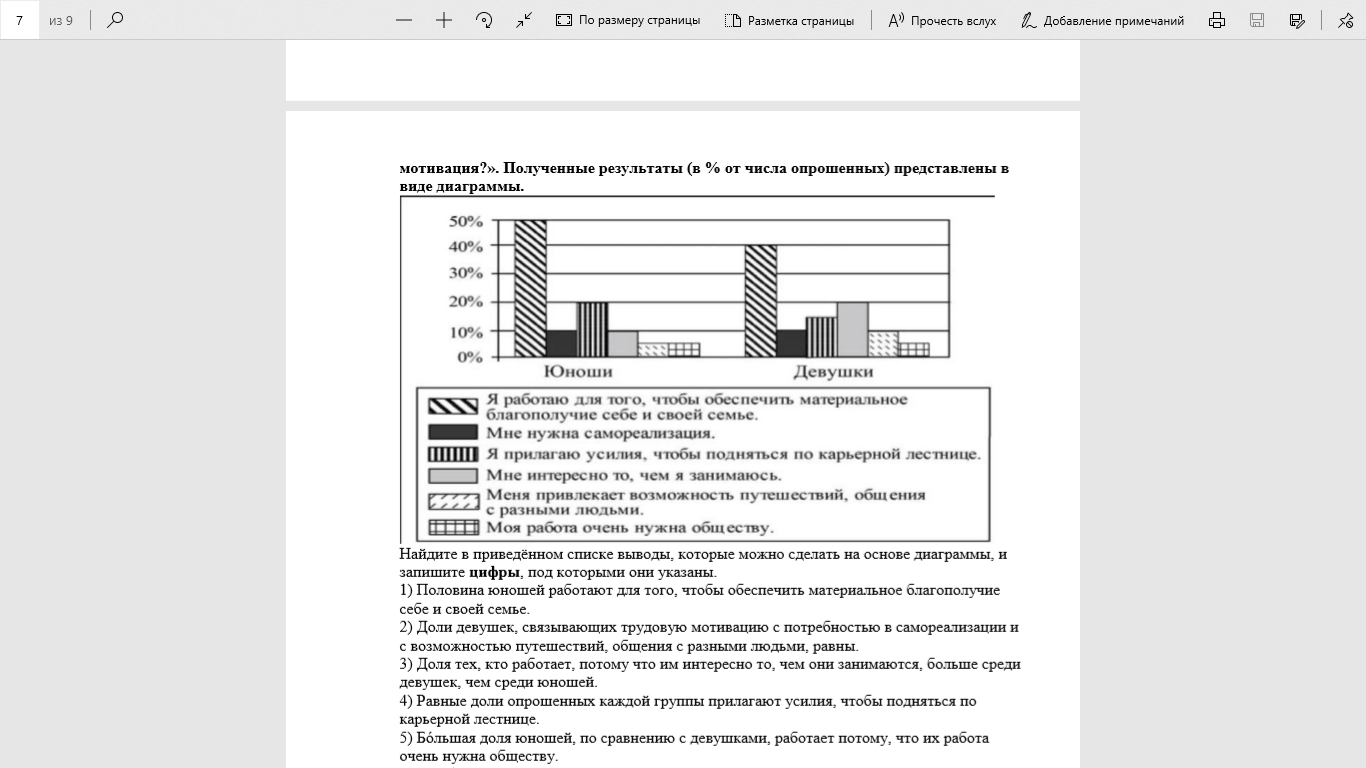  Найдите в приведённом списке выводы, которые можно сделать на основе диаграммы, и запишите цифры, под которыми они указаны. 1) Половина юношей работают для того, чтобы обеспечить материальное благополучие себе и своей семье. 2) Доли девушек, связывающих трудовую мотивацию с потребностью в самореализации и с возможностью путешествий, общения с разными людьми, равны. 3) Доля тех, кто работает, потому что им интересно то, чем они занимаются, больше среди девушек, чем среди юношей. 4) Равные доли опрошенных каждой группы прилагают усилия, чтобы подняться по карьерной лестнице. 5) Бóльшая доля юношей, по сравнению с девушками, работает потому, что их работа очень нужна обществу. 13. Выберите верные суждения о функциях политической партии в демократическом обществе и запишите цифры, под которыми они указаны. 1) Политические партии участвуют в организации, подготовке и проведении парламентских выборов. 2) Политические партии участвуют в судопроизводстве. 3) Политические партии мобилизуют граждан на осуществление  политических действий. 4) Политические партии участвуют в формировании правоохранительных органов. 5) Политические партии проводят организационные мероприятия среди партийного актива. 14.  В государстве Z законодательную власть осуществляет парламент, а всенародно избираемый глава государства формирует правительство и возглавляет исполнительную власть. Граждане обладают всей полнотой прав и свобод, развиты институты гражданского общества. Государство Z включает в себя территории субъектов, которые обладают определённой политической самостоятельностью. Парламент имеет двухпалатную структуру. Найдите в приведённом списке характеристики формы государства Z и запишите цифры, под которыми они указаны. 1) конституционная монархия2) президентская республика3) федеративное государство4) демократическое государство5) абсолютная монархия6) унитарное государство15. Найдите в приведенном ниже списке позиции, характеризующие отличительные черты мажоритарной избирательной системы, и запишите цифры, под которыми они указаны. 1) государство делится на избирательные округа2) избиратели голосуют за личность кандидата3) государство представляет собой единый избирательный округ4) избиратели голосуют за политическую партию5) в день голосования запрещена политическая агитация6) победившим считается кандидат, набравший большинство голосов16. Что из перечисленного ниже относится к конституционным обязанностям гражданина РФ? Запишите цифры, под которыми они указаны. 1) указание своей национальности 2) сохранение исторического и культурного наследия 3) участие в выборах органов власти 4) уплата налогов 5) свободное распоряжение своими способностями к труду 17. Установите соответствие между конкретной ситуацией и типом правоотношений, который она иллюстрирует: к каждой позиции, данной в первом столбце, подберите соответствующую позицию из второго столбца.18. Установите соответствие между характеристиками и видами социальных норм: к каждой позиции, данной в первом столбце, подберите соответствующую позицию из второго столбца.19. Заполните пропуски в тексте«Мотивом _________(А) называется то, что побуждает её, ради чего  она осуществляется. В качестве побудителя обычно выступает конкретная  _________(Б), которая удовлетворяется в ходе и с помощью деятельности. Это определённая форма связи живых организмов с внешним миром,  необходимая для существования _________(В), социальной группы, общества в целом. _________(Г) потребности вызваны биологической природой человека. Это потребности людей во всём, что необходимо для их существования, развития и воспроизводства. _________(Д) потребности связаны с тем, что человек принадлежит к обществу, занимает в нём определённое место,  участвует в трудовой деятельности и общении с другими людьми. _________(Е) потребности связаны с познанием человеком окружающего мира, своего места в нём и смысла своего существования. Каждая из групп потребностей соответствует определённому виду деятельности». Слова в списке даны в именительном падеже. Каждое слово может быть использовано только один раз. Выбирайте последовательно одно слово за другим, мысленно заполняя каждый пропуск. Обратите внимание на то, что слов в списке больше, чем  Вам потребуется для заполнения пропусков. Список терминов: потребность 2) деятельность 3) природа 4) социальный 5) естественный 6) подлинный (разумный) 7) индивидуальность 8) индивид 9) идеальный (духовный) 20. Составьте план ответа по теме «Социальные нормы и отклоняющееся поведение». В плане должно быть не менее трех пунктов, два из которых детализированы.КЛАССПРЕДМЕТУРОВЕНЬ ОБУЧЕНИЯ10Обществознание (включая экономику и право)базовыйФорма промежуточной аттестацииОбщее количество заданийКоличество заданий базового уровняКоличество заданий повышенного уровнятестирование2091190% -100%32 - 36 баллов89%-70%25 – 31 балл51-69%18-24 балла50% и менее17 баллов«5»отлично«4»хорошо«3»удовлетворительно«2»неудовлетворительноВысокий уровень ВУПовышенный уровень ПУБазовый уровень БУ.ниже базового уровня НБУ№ заданияПланируемый результат из рабочей программыУровень баллыВремя выполнения мин1Анализировать и классифицировать социальную информацию, представленную схематически в виде таблицыБ122Распознавать понятия при их соотнесении с обобщающим понятием и определять обобщающее понятиеБ123Распознавать понятия при их соотнесении с обобщающим понятием и определять обобщающее понятиеБ124Распознавать понятия и их составляющие: соотносить видовые понятия с родовыми и исключать лишнееБ125Человек и общество.Знать: Природное и общественное в человеке. Мышление и деятельность. Системное строение общества. Образование, его значение для общества.Уметь: анализировать и выбирать верные суждения, устанавливать соответствие между признаками и примерами социальных явлений, терминов.П246Человек и общество.Знать: Природное и общественное в человеке. Мышление и деятельность. Системное строение общества. Образование, его значение для общества.Уметь: анализировать и выбирать верные суждения, устанавливать соответствие между признаками и примерами социальных явлений, терминов.П247Человек и общество.Знать: Природное и общественное в человеке. Мышление и деятельность. Системное строение общества. Образование, его значение для общества.Уметь: анализировать и выбирать верные суждения, устанавливать соответствие между признаками и примерами социальных явлений, терминов.Б248Человек и общество.Знать: Природное и общественное в человеке. Мышление и деятельность. Системное строение общества. Образование, его значение для общества.Уметь: анализировать и выбирать верные суждения, устанавливать соответствие между признаками и примерами социальных явлений, терминов.П249Экономика.Знать: Экономические системы, рынок и рыночный механизм. Источники финансирования бизнесаУметь: анализировать и выбирать верные суждения, устанавливать соответствие между признаками и примерами экономических явлений, терминов.Б2410Экономика.Знать: Экономические системы, рынок и рыночный механизм. Источники финансирования бизнесаУметь: анализировать и выбирать верные суждения, устанавливать соответствие между признаками и примерами экономических явлений, терминов.П2411Социальные отношения.Знать: Социальная стратификация. Уметь: анализировать и выбирать верные сужденияП2412Уметь: Осуществлять поиск социальной информации, представленной в таблицеБ1613Политика.Государство, форма государства. Политические партии и движения. Избирательная система в РФ.Уметь: анализировать и выбирать верные суждения, устанавливать соответствие между признаками и примерами политических явлений, терминов.П2414Политика.Государство, форма государства. Политические партии и движения. Избирательная система в РФ.Уметь: анализировать и выбирать верные суждения, устанавливать соответствие между признаками и примерами политических явлений, терминов.П2415Политика.Государство, форма государства. Политические партии и движения. Избирательная система в РФ.Уметь: анализировать и выбирать верные суждения, устанавливать соответствие между признаками и примерами политических явлений, терминов.П2416Право.Знать: Право, его особенности. Система российского права. Отрасли права. Правовой статус гражданина РФУметь: анализировать и выбирать верные суждения, устанавливать соответствие между признаками и примерами правовых явлений, терминовП2417Право.Знать: Право, его особенности. Система российского права. Отрасли права. Правовой статус гражданина РФУметь: анализировать и выбирать верные суждения, устанавливать соответствие между признаками и примерами правовых явлений, терминовБ2418Право.Знать: Право, его особенности. Система российского права. Отрасли права. Правовой статус гражданина РФУметь: анализировать и выбирать верные суждения, устанавливать соответствие между признаками и примерами правовых явлений, терминовБ2419Уметь: Использовать в предлагаемом контексте обществоведческие понятия и терминыП24-520Составлять сложный план, систематизировать и обобщать социальную информацию, отражать в структуре плана причинно-следственные, функциональные, иерархические связи социальных объектовП38ИТОГО36 б№ вопросаответ1мораль2правонарушение3Познавательная деятельность42351256123732311834592133110146112351212313135142341512616341743124181132319218549ФОРМА ДУХОВНОЙ КУЛЬТУРЫ  ХАРАКТЕРИСТИКА РелигияВзгляды и представления людей, основанные на вере в сверхъестественное ……Сфера ценностей (оценок) и норм (правил), регулирующих жизнь с позиций гуманизма, добра и справедливостиОТЛИЧИТЕЛЬНЫЕ ПРИЗНАКИТИПЫ ОБЩЕСТВ ) развитие высоких технологий  Б) механизация промышленного производства В) выдвижение на первый план сферы услуг Г) натуральный характер хозяйства  Д) общинный уклад, коллективизмтрадиционное (аграрное)) развитие высоких технологий  Б) механизация промышленного производства В) выдвижение на первый план сферы услуг Г) натуральный характер хозяйства  Д) общинный уклад, коллективизминдустриальное) развитие высоких технологий  Б) механизация промышленного производства В) выдвижение на первый план сферы услуг Г) натуральный характер хозяйства  Д) общинный уклад, коллективизминформационное (постиндустриальное)) развитие высоких технологий  Б) механизация промышленного производства В) выдвижение на первый план сферы услуг Г) натуральный характер хозяйства  Д) общинный уклад, коллективизм) развитие высоких технологий  Б) механизация промышленного производства В) выдвижение на первый план сферы услуг Г) натуральный характер хозяйства  Д) общинный уклад, коллективизм ПРИМЕРЫТИПЫ ЭКОНОМИЧЕСКИХ СИСТЕМA) основа экономики страны Z — сельское хозяйство, земля принадлежит родовым общинам и ими обрабатываетсяБ) в стране А государство централизованно распределяет факторы производства и устанавливает цены товаров и услугB) в стране F производители соревнуются за наиболее выгодные условия производства и продажи товаровГ) в стране С в условиях свободы предпринимательства у потребителей есть широчайший выбор товаров и услугД) единственным производителем и продавцом товаров и услуг в стране G является государство, частное предпринимательство находится под запретом1) командная2) традиционная3) рыночнаяСИТУАЦИИТИПЫ ПРАВООТНОШЕНИЙA) супруги открыли семейный ресторанБ) автомобилист превысил разрешенную скорость в населенном пунктеB) отец и сын совершили разбойное нападение на инкассатораГ) супруги подали в ЗАГС заявление о расторжении бракаД) родители подарили сыну легковой автомобиль1) уголовные2) семейные3) административные4) гражданскиеХАРАКТЕРИСТИКИВИДЫ СОЦИАЛЬНЫХ НОРМA) формальная определённостьБ) общеобязательность для всего населения, проживающего на территории государстваB) мера общественно значимого поведенияГ) охрана исключительно силой общественного мнения и (или) внутренними убеждениями человекаД) регулирование общественных отношений1) только правовые нормы2) только моральные нормы3) и правовые, и моральные нормы